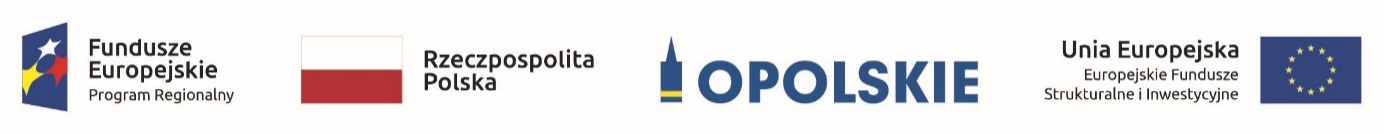 Projekt współfinansowany przez Unię Europejską  ze środków Europejskiego Funduszu Społecznego oraz środków budżetu województwa opolskiego w ramach pomocy technicznej  Regionalnego Programu Operacyjnego Województwa Opolskiego na lata 2014-2020. Warunki udziału w postępowaniuOBSŁUGA MERYTORYCZNA  SZKOLEŃ SPECJALISTYCZNYCH DLA BENEFICJENTÓW RPO WO 2014-2020 pt.: Prowadzenie efektywnych i bezpiecznych działań komunikacyjnych nt. projektów unijnych w Internecie oraz mediach społecznościowych.Zamawiający wymaga dołączenia do oferty podpisanego CV trenera, potwierdzającego spełnienie poniższych warunków:•	posiada co najmniej wykształcenie wyższe•	posiada doświadczenie w zakresie tematyki szkolenia tzn. co najmniej 2 lata pracy w zakresie szkoleń dotyczącym tematyki bezpieczeństwa w sieci i na portalach społecznościowych oraz efektywnych działań komunikacyjnych w Internecie i mediach społecznościowych ; doświadczenie potwierdzone w dołączonym do oferty CV podpisanym przez treneraZamawiający wymaga  przeprowadzenia przez trenera w okresie ostatnich 3 lata przed upływem terminu składania ofert, a jeżeli okres prowadzenia działalności jest krótszy – w tym okresie, przeprowadził co najmniej 5 szkoleń dot.  bezpieczeństwa w sieci i na portalach społecznościowych. Wykaz wykonanych szkoleń**Należy podać: datę wykonania i nazwę podmiotu, na rzecz którego zostało wykonane szkolenie oraz załączyć dowody potwierdzające, że szkolenie zostało wykonane należycie. Dowodami, o których mowa są referencje bądź inne dokumenty wystawione przez podmiot, na rzecz którego szkolenie było wykonane, a w przypadku świadczeń okresowych lub ciągłych - są wykonywane, a jeżeli z uzasadnionej przyczyny o obiektywnym charakterze wykonawca nie jest w stanie uzyskać tych dokumentów - oświadczenie wykonawcy.LP.Nazwa szkoleniaNazwa podmiotu, na rzecz którego szkolenie zostało wykonaneData wykonania usługi12345…………………………………………………………… (Nazwa i adres wykonawcy)…………………………..…,………… ………..2022r.  (Miejscowość)         (data)………………………….........................................………(Podpis i pieczątka Wykonawcy)